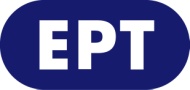 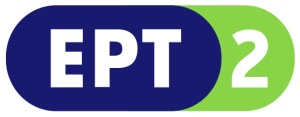 _______________________________________________________________________________________________________________________________________________________________________________________________________________________________________________________________________________________________________________ 							                       Τετάρτη 11.03.2020                                                                                                                                                                                                                                                                                                                                                                                                                                                                                                                                                                                                                                                                                                                                                                                                                                                                                                   ΕΡΤ2 - ΔΙΕΥΡΥΝΣΗ ΠΑΙΔΙΚΗΣ ΖΩΝΗΣΤροποποιήσεις προγράμματοςΣας ενημερώνουμε ότι από αύριο Πέμπτη 12 Μαρτίου 2020 το πρόγραμμα της ΕΡΤ2 διαμορφώνεται ως εξής:ΠΕΜΠΤΗ 12/3/202007:00 MOLANG – Α΄ ΤΗΛΕΟΠΤΙΚΗ ΜΕΤΑΔΟΣΗ - Επ. 13ο+14ο+15ο+16ο+17ο+18ο07:20 LOUIE - Επ. 3ο07:30 ΜΟΥΚ - Επ. 5ο+6ο07:55 ΣΚΙΟΥΡΟΣ ΤΗΣ ΣΥΜΦΟΡΑΣ – Α΄ ΤΗΛΕΟΠΤΙΚΗ ΜΕΤΑΔΟΣΗ - Επ. 5ο+6ο08:00 Η ΤΙΛΙ ΚΑΙ ΟΙ ΦΙΛΟΙ ΤΗΣ (TILLY AND FRIENDS) (Ε) – Β΄ ΜΕΤΑΔΟΣΗ Κ - GRΠαιδική σειρά κινούμενων σχεδίων, συμπαραγωγής Ιρλανδίας-Αγγλίας 2012.Υπόθεση: Η Τίλι είναι ένα μικρό, χαρούμενο κορίτσι και ζει μαζί με τους καλύτερούς της φίλους, τον Έκτορ, το παιχνιδιάρικο γουρουνάκι, τη Ντουντλ, την κροκοδειλίνα που λατρεύει τα μήλα, τον Τάμτι, τον ευγενικό ελέφαντα, τον Τίπτοου, το κουνελάκι και την Πρου, την πιο σαγηνευτική κότα του σύμπαντος.Το σπίτι της Τίλι είναι μικρό, κίτρινο και ανοιχτό για όλους.Μπες κι εσύ στην παρέα της Τίλι!Επεισόδια 51ο & 52ο08:35 ΓΑΤΟΣ ΣΠΙΡΟΥΝΑΤΟΣ (THE ADVENTURES OF PUSS IN BOOTS) (Ε) K - GRΠαιδική σειρά κινούμενων σχεδίων, παραγωγής ΗΠΑ 2015.Ο «Γάτος Σπιρουνάτος» έρχεται γεμάτος τολμηρές περιπέτειες, μεγάλες μπότες και τρελό γέλιο!Δεν υπάρχει τίποτα που να μπορεί να μπει εμπόδιο στο δρόμο που έχει χαράξει αυτός ο θαρραλέος γάτος, εκτός ίσως από μια τριχόμπαλα.Φοράμε τις μπότες μας και γνωρίζουμε νέους ενδιαφέροντες χαρακτήρες, εξωτικές τοποθεσίες, θρύλους αλλά και απίστευτα αστείες ιστορίες.Επεισόδιο 26ο09:00 ΨΕΜΑΤΑ ΚΑΙ ΑΛΗΘΕΙΑ, ΕΤΣΙ ΕΙΝΑΙ ΤΑ ΠΑΡΑΜΥΘΙΑ  Κ - WΗ επιστημονική φαντασία που τόσο έχει συνεπάρει τα σημερινά παιδιά δεν εμφανίστηκε από το πουθενά. Πρόγονός της τα παραμύθια με τους δράκους, τους μάγους, τους υπερήρωες, τις μεταμορφώσεις. Τα παραμύθια αυτά, από γενιά σε γενιά, ζωντανεύουν με τους παραμυθάδες.Οι παραμυθάδες είχαν την ικανότητα μόνο με τη φωνή, την κίνηση και τη μουσική, να κάνουν το κοινό να ταξιδεύει σε χώρους μαγικούς. Δεν είναι τυχαίο ότι τα τελευταία χρόνια παγκοσμίως υπάρχει μια μεγάλη ανάπτυξη της τέχνης του παραμυθά.Στην Ελλάδα, μια χώρα με τεράστια παράδοση στο παραμύθι, τα τελευταία χρόνια έχουν εμφανισθεί σημαντικοί παραμυθάδες και έχουν ξαναζωντανέψει τον μαγικό αυτό κόσμο.Οι συντελεστές της εκπομπής, έχοντας στο ενεργητικό τους έργα για παιδιά και κυρίως τη δημιουργία μαγικών κόσμων («Ταξίδι στη Χώρα με τα Μαύρα και τα Άσπρα τετράγωνα», «Ο Αργοναύτης», «Η Χαρά και το Γκουντούν»), αναλαμβάνουν να περάσουν τη μαγεία του παραμυθά στο κάθε σπίτι μέσα από την τηλεόραση.Με μουσικούς, σκηνικά, ζωγραφική, φωτισμούς, διαμορφώνεται ένας ονειρικός χώρος -αυτός του παραμυθιού. Οι παραμυθάδες, με τη βοήθεια της σύγχρονης τεχνολογίας, μεταφέρονται, χωρίς καθόλου να χάσουν τη γοητεία τους, στο κάθε σπίτι. Άραγε σήμερα η γιαγιά λέει τα βράδια παραμύθια;Σενάριο-παρουσίαση: Σάσα Βούλγαρη.Σκηνοθεσία: Μάνθος Σαντοριναίος.Διεύθυνση φωτογραφίας: Παναγιώτης Τσάγκας.Σύνθεση: Βασίλης Βασιλάτος.Τραγούδι: Τάσος Λώλης.Διεύθυνση παραγωγής: Ντ. ΣαντοριναίουΕπεισόδιο 1ο 09:30 Ο ΓΥΡΟΣ ΤΟΥ ΚΟΣΜΟΥ ΜΕ 80 ΒΙΒΛΙΑ Κ8 - WΠαιδική εκπομπή για το βιβλίο και την καλλιέργεια της φιλαναγνωσίας, παραγωγής 2012.Εκπομπή 1η: «Ο γύρος του κόσμου σε 80 ημέρες»Το βιβλίο του Ιουλίου Βερν «Ο γύρος του κόσμου σε 80 ημέρες»,  που αποτέλεσε και πηγή έμπνευσης για τον τίτλο της εκπομπής, αποτελεί το θέμα του πρώτου επεισοδίου.Ο Ιούλιος Βερν, ο συγγραφέας που διαβάστηκε από χιλιάδες παιδιά σε όλες τις εποχές,  αποκαλύπτει έναν κόσμο μαγικό και κάνει τους αναγνώστες να ονειρευτούν ταξίδια μακρινά και τολμηρά.Στην πρώτη εκπομπή ο κεντρικός ήρωας,  Φιλέας Φογκ,  ξεκινά το ταξίδι του για το γύρο του κόσμου με αντίπαλό του το χρόνο και βάζει ένα στοίχημα με κίνδυνο να χάσει όλη του την περιουσία. Τον ακολουθεί ο πιστός του υπηρέτης Πασπαρτού και χρησιμοποιώντας όλα τα μεταφορικά μέσα της εποχής αρχίζουν τη μεγάλη περιπέτεια.Ταξιδεύοντας με ελέφαντες, ατμόπλοια, τρένα περνούν από την Ευρώπη στην Ασία, την Αφρική και την Αμερική για να καταλήξουν και πάλι στο Λονδίνο νικητές του μεγάλου στοιχήματος.Παίζουν οι ηθοποιοί: Γιώργος Νούσης, Αλέξανδρος Κεϊβανάη, Γιούργκεν Κυριάκη, Αλέξανδρος Λασκαράτος, Νεφέλη Μαϊστράλη.Καλλιτεχνική επιμέλεια: Σοφία Σπυράτου.Παρουσίαση: Τεύκρος Μιχαηλίδης, Γιώργος Νούσης.Σενάριο: Νίκος Πατηνιώτης, Άγγελος Κοβότσος, Ελένη Φιλιούση.Σκηνικό: Ανδρέας Αγγελιδάκης.Εκπαιδευτική σύμβουλος: Ειρήνη Βοκοτοπούλου.Έρευνα: Αντιγόνη Βιντιάδη.Διεύθυνση φωτογραφίας: Μάριος Φραντζελάς.Μουσική επιμέλεια: Αλέξανδρος Μάντζαρης.Κοστούμια: Ιωάννα Ζαφειροπούλου.Μοντάζ - Γραφικά: Κοσμάς Φιλιούσης.Σκηνοθεσία: Χλόη Μάντζαρη.10:00 ΜΙΡΕΤ, Η ΝΤΕΤΕΚΤΙΒ (MIRETTE INVESTIGATES) (Ε) K - GRΠαιδική σειρά κινούμενων σχεδίων, παραγωγής Γαλλίας 2016.Από την Ευρώπη, στην Ασία και την Αυστραλία.Από το Παρίσι, στη Νέα Υόρκη και το Κάιρο.Οι αποστάσεις δεν είναι εμπόδιο για τη 10χρονη Μιρέτ και κανένα μυστήριο δεν μένει άλυτο για την απίθανη ντετέκτιβ.Αν και θα προτιμούσε να τεμπελιάζει στον καναπέ και να γουργουρίζει, τρώγοντας κροκέτες, δίπλα της είναι πάντα ο Ζαν Πατ, ο πιο λαίμαργος γάτος του κόσμου.Επεισόδια 24ο, 25ο & 26ο 10:35 ΓΙΑΚΑΡΙ (YAKARI) - Δ΄ ΚΥΚΛΟΣ (Ε) – Β΄ ΜΕΤΑΔΟΣΗ  KΠεριπετειώδης παιδική οικογενειακή σειρά κινούμενων σχεδίων, συμπαραγωγής Γαλλίας-Βελγίου 2016.Σκηνοθεσία: Xavier Giacometti.Μουσική: Hervé Lavandier.Υπόθεση: Ο πιο θαρραλέος και γενναιόδωρος ήρωας επιστρέφει στην ΕΡΤ2, με νέες περιπέτειες, αλλά πάντα με την ίδια αγάπη για τη φύση και όλα τα ζωντανά πλάσματα.Είναι ο Γιάκαρι, ο μικρός Ινδιάνος με το μεγάλο χάρισμα, αφού μπορεί να καταλαβαίνει τις γλώσσες των ζώων και να συνεννοείται μαζί τους.Η μεγάλη του αδυναμία είναι το άλογό του, ο Μικρός Κεραυνός.Μαζί του αλλά και μαζί με τους καλύτερούς του φίλους, το Ουράνιο Τόξο και τον Μπάφαλο Σιντ, μαθαίνουν για τη φιλία, την πίστη, αλλά και τις ηθικές αξίες της ζωής μέσα από συναρπαστικές ιστορίες στην φύση.Επεισόδια 21ο & 22ο 11:00 ΡΟΖ ΠΑΝΘΗΡΑΣ (PINK PANTHER) - Γ΄ ΜΕΤΑΔΟΣΗ  (E) K - GRΠαιδική σειρά κινούμενων σχεδίων, παραγωγής ΗΠΑ.Ο Αμερικανός σκιτσογράφος Φριτς Φρίλενγκ δημιούργησε έναν χαρακτήρα κινούμενων σχεδίων για τις ανάγκες της ταινίας του Μπλέικ Έντουαρντς με τίτλο «Ο Ροζ Πάνθηρας».Ο χαρακτήρας έγινε αμέσως δημοφιλής με αποτέλεσμα, στη συνέχεια, να πρωταγωνιστεί σε δική του σειρά κινούμενων σχεδίων.Πρόκειται για έναν γλυκύτατο χαρακτήρα που μέχρι και σήμερα τον έχουν λατρέψει μικροί και μεγάλοι σε όλον τον κόσμο.Ο Ροζ Πάνθηρας είναι το σκίτσο ενός λεπτοκαμωμένου, παιχνιδιάρη πάνθηρα, με ροζ δέρμα, άσπρα μαλλιά, κόκκινη μύτη και μακριά λεπτή ουρά. Χαρακτήρας ευγενικός, με άψογη συμπεριφορά.Μιλά σπάνια και επικοινωνεί με χειρονομίες.Στη σειρά πρωταγωνιστεί και ο Γάλλος Επιθεωρητής Ζακ Κλουζό, ο οποίος θεωρεί τον εαυτό του διάνοια, όπως ο Πουαρό και ο Σέρλοκ Χολμς. Η αλήθεια, όμως, είναι εντελώς διαφορετική.Το πολύ χαρακτηριστικό μουσικό θέμα που συνοδεύει τον «Ροζ Πάνθηρα» στις περιπέτειές του το έχει γράψει ο συνθέτης Χένρι Μαντσίνι.Το 1964 βραβεύθηκε με το Όσκαρ ταινιών κινούμενων σχεδίων μικρού μήκους.Επεισόδια 6ο & 7ο12:00 ΕΜΕΙΣ ΚΙ Ο ΜΠΛΕ ΠΛΑΝΗΤΗΣ (Ε)  Κ8 - WΗ εκπομπή «Εμείς και ο μπλε πλανήτης» είναι  σαν ένα  παζλ με πολύχρωμα κομμάτια, ειδικά σχεδιασμένο για τα παιδιά δημοτικού, ηλικίας από 7 έως 11 ετών, αλλά και για κάθε τηλεθεατή που έχει καρδιά παιδιού.  Στο κέντρο της, το περιβάλλον σε όλες του τις διαστάσεις· τόσο η φύση με την πρασινάδα της όσο και η κοινωνία με τους ανθρώπους της, αλλά και η τεχνολογία με τις εφαρμογές της  και ο πολιτισμός με όλες τις τέχνες του.Με «μαγικά εργαλεία» όπως η αφήγηση, η ζωγραφική, ο χορός, η μουσική, το θέατρο, η χειροτεχνία, ο αθλητισμός, η συνεργασία και η προσφορά, η εκπομπή επιθυμεί να αποτελέσει πηγή έμπνευσης, ερέθισμα, ή αν προτιμάτε κάτι πιο αρχαιοελληνικό, την «αλογόμυγα» που θα μας ξεσηκώσει!Με ευχάριστο και ευφάνταστο τρόπο, με παιχνίδια και με όσο γίνεται πιο διασκεδαστικές συμβουλές,  θα μοιραστούμε μαζί γνώσεις και πληροφορίες που θα δώσουν ιδέες, λύσεις και απαντήσεις σε πολλές καθημερινές αναζητήσεις, απορίες και ανησυχίες!Επεισόδιο 1ο: «Ταξίδι στο Κέντρο της Γης»Γνωρίζουμε το φυσικό περιβάλλον μας, γιατί μόνο έτσι μπορούμε να το διατηρήσουμε και να το βελτιώσουμε: ακούμε τη σοφία των δέντρων που μιλάνε, βλέπουμε παπαγάλους να πετάνε μακριά από κλουβιά, φυτά να μεγαλώνουν με κλασική μουσική! Πού: Στο Κέντρο της Γης  παρακολουθούμε το εκπαιδευτικό πρόγραμμα «Ταξίδι στο Κέντρο της Γης», μια βιωματική ξενάγηση σε ένα τέραστιο αγρόκτημα, μια μίνι ζούγκλα, ένα φανταστικό πάρκο στο κτήμα Βασιλίσσης στο Ίλιον.Παρουσίαση: Πάρις Λύκος.Καλλιτεχνική επιμέλεια-ιδέα-σενάριο: Ντίνα Κάσσου.Έρευνα-αρχισυνταξία: Κατερίνα Κανέλλη.Σκηνοθεσία: Μιχάλης Ρουμπής.Διεύθυνση φωτογραφίας: Θανάσης Σωτηρόπουλος.Διευθυντής παραγωγής: Δημήτρης ΑποστολίδηςΔιεύθυνση παραγωγής: FROG ON THE ROAD A.E.13:00 1.000 ΧΡΩΜΑΤΑ ΤΟΥ ΧΡΗΣΤΟΥ - Β΄ ΚΥΚΛΟΣ (Ε) Κ - WΕπ. 1ο: «ΜΙΧΑΛΗΣ - ΑΝΕΣΤΗΣ - ΑΓΓΕΛΟΣ - ΑΛΕΞΑΝΔΡΟΣ» 13:30 1.000 ΧΡΩΜΑΤΑ ΤΟΥ ΧΡΗΣΤΟΥ (ΝΕΟ ΕΠΕΙΣΟΔΙΟ - ΑΛΛΑΓΗ ΩΡΑΣ) Κ - W Γ' ΚΥΚΛΟΣ - Επ. 9ο: «Μαρίκα - Καίτη - Άρτεμις – Γιώργος» 14:00 ΕΛ. ΣΕΙΡΑ: «Ο ΑΝΔΡΟΚΛΗΣ ΚΑΙ ΤΑ ΛΙΟΝΤΑΡΙΑ ΤΟΥ» (Ε) (ΑΛΛΑΓΗ ΩΡΑΣ)  Κ8 - WΕπεισόδια 25ο & 26ο (τελευταίο)15:00 ΕΛΛΗΝΙΚΗ ΣΕΙΡΑ: ΣΤΑ ΦΤΕΡΑ ΤΟΥ ΕΡΩΤΑ (Ε)----------------------------------ΝΥΧΤΕΡΙΝΕΣ ΕΠΑΝΑΛΗΨΕΙΣ--------------------------------------01:00 ART WEEK (E) ημέρας02:30 ΑΠΟ ΠΕΤΡΑ ΚΑΙ ΧΡΟΝΟ (Ε) ημέρας03:00 Ο ΑΝΔΡΟΚΛΗΣ ΚΑΙ ΤΑ ΛΙΟΝΤΑΡΙΑ ΤΟΥ (Ε) ημέρας 04:00 Η ΑΓΝΩΣΤΗ ΙΣΤΟΡΙΑ ΤΩΝ ΚΟΜΙΚΣ (Ε) ημέρας05:00 Ο ΠΑΡΑΔΕΙΣΟΣ ΤΩΝ ΚΥΡΙΩΝ (Ε) ημέρας ---------------------------------------ΣΗΜ: Η ζώνη ΕΡΤ ΑΡΧΕΙΟ, καθώς και τα ξένα ντοκιμαντέρ: «ΤΟ ΣΧΟΛΕΙΟ ΤΩΝ ΟΥΡΑΓΚΟΤΑΓΚΩΝ» - Επεισόδιο 4ο & «ΚΟΥΒΑ» - Επεισόδιο 1ο δεν θα μεταδοθούν. ΠΑΡΑΣΚΕΥΗ 13/3/202007:00 MOLANG - Α' ΤΗΛΕΟΠΤΙΚΗ ΜΕΤΑΔΟΣΗ - Επ. 19+20+21+22+23+2407:20 LOUIE - Επ. 4ο07:30 ΜΟΥΚ - Επ. 7ο+8ο07:55 ΣΚΙΟΥΡΟΣ ΤΗΣ ΣΥΜΦΟΡΑΣ - Α' ΤΗΛΕΟΠΤΙΚΗ ΜΕΤΑΔΟΣΗ - Επ. 7ο+8ο08:00 Η ΤΙΛΙ ΚΑΙ ΟΙ ΦΙΛΟΙ ΤΗΣ (Ε) - Γ' ΜΕΤΑΔΟΣΗ - Επ. 1+2+3  Κ - GR 08:35 ΓΑΤΟΣ ΣΠΙΡΟΥΝΑΤΟΣ (Ε) - Επ. 1ο - Β' ΜΕΤΑΔΟΣΗ K - GR09:00 ΨΕΜΑΤΑ ΚΑΙ ΑΛΗΘΕΙΑ, ΕΤΣΙ ΕΙΝΑΙ ΤΑ ΠΑΡΑΜΥΘΙΑ Κ - WΕπεισόδιο 2ο 09:30 Ο ΓΥΡΟΣ ΤΟΥ ΚΟΣΜΟΥ ΜΕ 80 ΒΙΒΛΙΑ  Κ8 - WΠαιδική εκπομπή για το βιβλίο και την καλλιέργεια της φιλαναγνωσίας, παραγωγής 2012.Εκπομπή 2η: «Δον Κιχώτης»Στη δεύτερη εκπομπή της σειράς το ταξίδι έχει προορισμό την Ισπανία του 17ου αιώνα, όπου οι τηλεθεατές καλούνται να γνωρίσουν έναν θρύλο της παγκόσμιας λογοτεχνίας, τον ξακουστό ιππότη Δον Κιχώτη από τη Μάντσα.Ο ονειροπόλος ήρωας του Μιγκέλ Θερβάντες ξεναγεί  τους αναγνώστες σ’ έναν κόσμο γεμάτο περιπέτειες, μάχες και ιπποτικά κατορθώματα. Μαζί με τον πιστό του σύντροφο Σάντσο Πάντσα περιδιαβαίνουν τον κόσμο, αναζητώντας το λαμπερό κομμάτι της ψυχής τους.Ο ρομαντικός ιππότης, πασχίζει να φανεί αντάξιος των προγόνων του. Το βιβλίο σε κάθε εικόνα, περιγραφή ή λόγο κρύβει πολιτισμούς ολόκληρους, ξεχασμένες εποχές, αλλά και γεγονότα που δεν θα μπορούσαν να υπάρξουν ποτέ, παρά μόνο στο μοναδικό μέρος που αισθανόμαστε αληθινά ελεύθεροι: στη φαντασία μας.Μεταξύ άλλων, η εκπομπή παρουσιάζει έργα διάσημων ζωγράφων  και εικονογράφων  που από το 17ο ώς τον 21ο αιώνα  απεικόνισαν  τον ονειροπόλο Δον Κιχώτη. Παίζουν οι ηθοποιοί: Γιώργος Νούσης, Κατερίνα Γερονικολού, Αλέξανδρος Κεϊβανάη, Γιούργκεν Κυριάκη, Νίκος Ορέστης Χανιωτάκης.Καλλιτεχνική επιμέλεια: Σοφία Σπυράτου.Παρουσίαση: Τεύκρος Μιχαηλίδης, Γιώργος Νούσης.Σενάριο: Νίκος Πατηνιώτης, Άγγελος Κοβότσος, Ελένη Φιλιούση.Σκηνικό: Ανδρέας Αγγελιδάκης.Εκπαιδευτική σύμβουλος: Ειρήνη Βοκοτοπούλου.Έρευνα: Αντιγόνη Βιντιάδη.Διεύθυνση φωτογραφίας: Μάριος Φραντζελάς.Μουσική επιμέλεια: Αλέξανδρος Μάντζαρης.Κοστούμια: Ιωάννα Ζαφειροπούλου.Μοντάζ - Γραφικά: Κοσμάς Φιλιούσης.Σκηνοθεσία: Χλόη Μάντζαρη.10:00 ΜΙΡΕΤ, Η ΝΤΕΤΕΚΤΙΒ - Α' ΤΗΛΕΟΠΤΙΚΗ ΜΕΤΑΔΟΣΗ Επ. 27ο+28ο+29ο  K  GR10:35 ΓΙΑΚΑΡΙ (YAKARI) - Δ΄ ΚΥΚΛΟΣ (Ε) – Β΄ ΜΕΤΑΔΟΣΗ  K11:00 ΡΟΖ ΠΑΝΘΗΡΑΣ (Ε) - Γ' ΜΕΤΑΔΟΣΗ - Επ. 8ο+9ο  K - GR12:00 ΕΜΕΙΣ ΚΙ Ο ΜΠΛΕ ΠΛΑΝΗΤΗΣ (Ε)  Κ8 - WΕπεισόδιο 2ο: «Ταξίδι στην πόλη» Γνωρίζουμε την πόλη και τους ανθρώπους της, γιατί μόνο έτσι μπορούμε να έχουμε άποψη και να συμμετέχουμε σε ό,τι συμβαίνει! Γιατί μόνο έτσι μπορούμε να είμαστε μέλη μιας ομάδας, προβάλλοντας τις σημαντικές κινήσεις/δράσεις που γίνονται στην πόλη μας και τους ανθρώπους που τις οργανώνουν και συμμετέχουν σ’ αυτές.  Αναδεικνύουμε ενδιαφέρουσες παιδικές πρωτοβουλίες (συμμετέχω, αλλάζω και βελτιώνω τον κόσμο γύρω μου), ό,τι ενδιαφέρον συμβαίνει σήμερα στην Αθήνα (μουσική, θέατρο, χορός, βιβλίο ) και ό,τι μπορεί να αποτελεί καλή πρακτική.  Διαβάζουμε ένα καλό βιβλίο γιατί ανοίγει καινούργιους ορίζοντες και γιατί  μας ταξιδεύει σε κόσμους απίθανους, στο παρελθόν, στο παρόν και στο μέλλον...Παρουσίαση: Πάρις Λύκος.Καλλιτεχνική επιμέλεια-ιδέα-σενάριο: Ντίνα Κάσσου.Έρευνα-αρχισυνταξία: Κατερίνα Κανέλλη.Σκηνοθεσία: Μιχάλης Ρουμπής.Διεύθυνση φωτογραφίας: Θανάσης Σωτηρόπουλος.Διευθυντής παραγωγής: Δημήτρης ΑποστολίδηςΔιεύθυνση παραγωγής: FROG ON THE ROAD A.E.13:00 1.000 ΧΡΩΜΑΤΑ ΤΟΥ ΧΡΗΣΤΟΥ - Β΄ ΚΥΚΛΟΣ (Ε) Κ - WΕπ. 2ο: «ΔΗΜΗΤΡΗΣ - ΚΩΣΤΑΣ - ΛΗΔΑ – ΧΡΗΣΤΟΣ»13:30 1.000 ΧΡΩΜΑΤΑ ΤΟΥ ΧΡΗΣΤΟΥ (ΝΕΟ ΕΠΕΙΣΟΔΙΟ - ΑΛΛΑΓΗ ΩΡΑΣ) Κ - WΓ' ΚΥΚΛΟΣ - Επ. 10ο: «Γρηγόρης - Θόδωρος - Χριστιάννα – Αριάδνη» 14:00 ΕΛΛΗΝΙΚΗ ΣΕΙΡΑ: «ΤΟ ΚΑΠΛΑΝΙ ΤΗΣ ΒΙΤΡΙΝΑΣ»  (Ε)   Κ8 - WΤηλεοπτική διασκευή του ομότιτλου παιδικού μυθιστορήματος της Άλκης Ζέη, παραγωγής 1990.Σκηνοθεσία-σενάριο: Πέτρος Λύκας.Συγγραφέας: Άλκη Ζέη.Μουσική: Σάκης ΤσιλίκηςΔιεύθυνση παραγωγής: Στάθης Αποστόλου.Παίζουν: Νίκος Παπαχρήστος (παππούς), Θάλεια Αργυρίου (Σταματίνα), Κώστας Μπακάλης (Παντελής), Βαγγέλης Ζερβόπουλος (πατέρας), Ευαγγελία Σέχα (θεία Δέσποινα), Ματίνα Καρρά (μητέρα), Γιάννης Τότσικας (κυρ Αντώνης), Σπύρος Κωνσταντόπουλος (Καρανάσης), Καίτη Τριανταφύλλου (Ειρήνη), Κώστας Στεφανάκης, Τάσος Κωστής, Τώνης Γιακωβάκης, Δημήτρης Νικολαϊδης, Έφη Τσαμποδήμου, Κρις Αγγέλου, Μαρία Ζαφειράκη, Δημήτρης Βαενάς, Μίμης Θειόπουλος, Μαρία Λαμπράκη, Κάτια Βυζαντινού, Νίκος Γιαννούλης, Ζωή Παπαδοπούλου, Παναγιώτης Σεραφείδης, Διονύσης Σαμαρτζής, Ευαγγελία Ανδρεαδάκη, Πάνος Μαντέλης, Αλέκος Μαυρίδης, Γιάννης Πετρίδης, Ξένιος Ξενοφώντος, Ελιάννα Σπηλιώτη (Αυγή), Αργυρώ Καρδασοπούλου, Τραϊανός Μούτσης, Νιόβη Αγγελίδου (Μέλια), Κορίνα Καραγιαννάκου (Μυρτώ), Αντιγόνη Παπαδοπούλου (Άρτεμη), Κώστας Κακλής (Νώλης), Γιάννης Νάστος (Οδυσσέας), Αγγελική Τζουβάρα (Αντιγόνη).Υπόθεση: Η Μέλια και η Μυρτώ είναι δυο αδελφές, οκτώ και δέκα χρόνων αντίστοιχα, που ζουν το 1936 σ' ένα νησί του Αιγαίου. Ο παππούς τους διηγείται συνεχώς ιστορίες για τους αρχαίους Έλληνες. Ο ξάδελφος Νίκος, φοιτητής από την Αθήνα, τις μαγεύει με τις ιστορίες ενός καπλανιού (τίγρης) που βρίσκεται βαλσαμωμένο στο σαλόνι του σπιτιού Η δικτατορία του Μεταξά, τον Αύγουστο του 1936, θα μπλέξει μικρούς και μεγάλους στο «παιχνίδι του καπλανιού». Η Μέλια και η Μυρτώ θα ζήσουν καταστάσεις που θα επηρεάσουν για πάντα τη ζωή και το χαρακτήρα τους.Επεισόδια 1ο & 2ο 15:00 ΕΛΛΗΝΙΚΗ ΣΕΙΡΑ: ΣΤΑ ΦΤΕΡΑ ΤΟΥ ΕΡΩΤΑ (Ε)----------------------------------ΝΥΧΤΕΡΙΝΕΣ ΕΠΑΝΑΛΗΨΕΙΣ--------------------------------------00:30 ΣΤΑ ΦΤΕΡΑ ΤΟΥ ΕΡΩΤΑ (E) ημέρας01:30 Ο ΠΑΡΑΔΕΙΣΟΣ ΤΩΝ ΚΥΡΙΩΝ (Ε) ημέρας 02:30 ΟΙ ΕΞΙ ΑΔΕΛΦΕΣ (Ε) ημέρας04:00 ΤΟ ΚΑΠΛΑΝΙ ΤΗΣ ΒΙΤΡΙΝΑΣ (Ε) ημέρας 05:00 ΨΕΜΑΤΑ ΚΙ ΑΛΗΘΕΙΑ ΕΤΣΙ ΕΙΝΑΙ ΤΑ ΠΑΡΑΜΥΘΙΑ (Ε) ημέρας05:30 Ο ΓΥΡΟΣ ΤΟΥ ΚΟΣΜΟΥ ΜΕ 80 ΒΙΒΛΙΑ (Ε) ημέρας06:00 ΕΜΕΙΣ ΚΑΙ Ο ΜΠΛΕ ΠΛΑΝΗΤΗΣ (Ε) ημέρας---------------------------------------ΣΗΜ: Η ζώνη ΕΡΤ ΑΡΧΕΙΟ, η ελληνική σειρά «ΟΔΟΣ ΑΝΘΕΩΝ», καθώς και τα ξένα ντοκιμαντέρ: «ΤΟ ΣΧΟΛΕΙΟ ΤΩΝ ΟΥΡΑΓΚΟΤΑΓΚΩΝ» - Επ. 5ο & «ΚΟΥΒΑ» - Επ. 2ο δεν θα μεταδοθούν. ΔΕΥΤΕΡΑ 16/3/202007:00 MOLANG - Α' ΤΗΛΕΟΠΤΙΚΗ ΜΕΤΑΔΟΣΗ - Επ. 25+26+27+28+29+3007:20 LOUIE - Επ. 507:30 ΜΟΥΚ - Επ. 9+1007:55 ΣΚΙΟΥΡΟΣ ΤΗΣ ΣΥΜΦΟΡΑΣ - Α' ΤΗΛΕΟΠΤΙΚΗ ΜΕΤΑΔΟΣΗ - Επ. 9+1008:00 Η ΤΙΛΙ ΚΑΙ ΟΙ ΦΙΛΟΙ ΤΗΣ (Ε) - Γ' ΜΕΤΑΔΟΣΗ - Επ. 4+5+6  Κ  GR 08:35 ΓΑΤΟΣ ΣΠΙΡΟΥΝΑΤΟΣ (Ε) - Επ. 2 - Β' ΜΕΤΑΔΟΣΗ - Κ - GR 09:00 ΨΕΜΑΤΑ ΚΑΙ ΑΛΗΘΕΙΑ, ΕΤΣΙ ΕΙΝΑΙ ΤΑ ΠΑΡΑΜΥΘΙΑ - Κ - WΕπεισόδιο 3ο 09:30 Ο ΓΥΡΟΣ ΤΟΥ ΚΟΣΜΟΥ ΜΕ 80 ΒΙΒΛΙΑ  Κ8- WΕκπομπή 3η: «Τομ Σόγιερ»Στην τρίτη εκπομπή της σειράς «Ο γύρος του κόσμου με 80 βιβλία» ο Μαρκ Τουέιν, με καταγωγή από το Νότο της Αμερικής, έρχεται στη Δύση για να μας ταξιδέψει στις πολιτείες μιας καινούργιας γης. Στο ταξίδι του αυτό αποκτά πλούσια εμπειρία, αλλάζοντας πολλά επαγγέλματα. Γίνεται χρυσοθήρας, καπετάνιος σε ατμόπλοιο, ανταποκριτής σε εφημερίδα για να καταλήξει ο διασημότερος Αμερικανός συγγραφέας για πολλά χρόνια.Ο ήρωάς του, Τομ Σόγιερ, το μόνο που έχει στο μυαλό του είναι η σκανταλιά και το παιχνίδι. Μαζί με το φιλαράκι του, τον περιπλανώμενο Χακ Φιν, μας ταξιδεύουν στο μεγάλο ποτάμι, τον Μισισιπή του 1850, όπου τα βάζουν με πειρατές και κουρσάρους, ξετρυπώνουν τον κρυμμένο θησαυρό και καταφέρνουν να γίνουν τα πρόσωπα της ημέρας στη μικρή τους πόλη.Σίγουρα έχετε ακούσει για διάσημους συγγραφείς, διάσημες εκδόσεις και διάσημους εκδότες. Ο Μαρκ Τουέιν και ο ήρωάς του Τομ Σόγιερ έγιναν διάσημοι και με πολλούς άλλους τρόπους, καθώς μπήκαν στη ζωή των ανθρώπων από διαφορετικούς δρόμους. Το όνομα του Μαρκ Τουέιν δόθηκε σε ένα χωριό, σε ξενοδοχεία και σε ένα ποταμόπλοιο της περιοχής όπου γεννήθηκε. Έγινε μάρκα τσιγάρων, πούρων και μανικετόκουμπων. Η εικόνα του έγινε και γραμματόσημο. Το όνομα του ήρωα του βιβλίου, του Τομ Σόγιερ  δόθηκε σε σημειωματάρια, χάρακες, κηρομπογιές, σουγιάδες και σε ένα επιτραπέζιο παιχνίδι.Λέγεται ότι στο βιβλίο αυτό,  ο συγγραφέας περιγράφει τη ζωή του και τα παιδικά του όνειρα. Καλό σας ταξίδι  σήμερα στη μακρινή Δύση παρέα με δυο μικρούς ατίθασους θαλασσοπόρους.Παίζουν οι ηθοποιοί: Γιώργος Νούσης, Αλέξανδρος Κεϊβανάη, Αλέξανδρος Λασκαράτος, Κωνσταντίνος Βούλγαρης, Ελένη Φιλιούση.Καλλιτεχνική επιμέλεια: Σοφία Σπυράτου.Παρουσίαση: Τεύκρος Μιχαηλίδης, Γιώργος Νούσης.Σενάριο: Νίκος Πατηνιώτης, Άγγελος Κοβότσος, Ελένη Φιλιούση.Σκηνικό: Ανδρέας Αγγελιδάκης.Εκπαιδευτική σύμβουλος: Ειρήνη Βοκοτοπούλου.Έρευνα: Αντιγόνη Βιντιάδη.Διεύθυνση φωτογραφίας: Μάριος Φραντζελάς.Μουσική επιμέλεια: Αλέξανδρος Μάντζαρης.Κοστούμια: Ιωάννα Ζαφειροπούλου.Μοντάζ - Γραφικά: Κοσμάς Φιλιούσης.Σκηνοθεσία: Χλόη Μάντζαρη.10:00 ΜΙΡΕΤ, Η ΝΤΕΤΕΚΤΙΒ (Ε) - Επ. 30+31+32 Α' ΤΗΛΕΟΠΤΙΚΗ ΜΕΤΑΔΟΣΗ  K - GR 10:35 ΓΙΑΚΑΡΙ - Δ΄ ΚΥΚΛΟΣ (Ε) Επ. 25ο & 26ο - Β' ΜΕΤΑΔΟΣΗ K 11:00 ΡΟΖ ΠΑΝΘΗΡΑΣ (Ε) - Α' ΚΥΚΛΟΣ - Γ' ΜΕΤΑΔΟΣΗ - Επ. 10ο+11ο K - GR 12:00 ΕΜΕΙΣ ΚΙ Ο ΜΠΛΕ ΠΛΑΝΗΤΗΣ (Ε) Κ8 - WΕπεισόδιο 3ο: «Ταξίδι στον εαυτό μας»Στο Σύλλογο Μαχητικών Αθλημάτων Δροσιάς, μαθαίνουμε για το άθλημα της πυγμαχίας, κατεξοχήν ελληνικό άθλημα με μεγάλη ιστορία και ολυμπιακό χαρακτήρα. Από τότε μέχρι σήμερα, πολλοί κανόνες έχουν αλλάξει αλλά η χαρά του «ευ αγωνίζεσθαι» μένει πάντα ζωντανή.Μαγειρεύουμε με την Άντζυ και τα παιδιά έναν εύκολο ελληνικό ντάκο και ένα φρουτένιο πρωινό.Στην Τροφούπολη, παρέα με τροφούληδες και διατροφούληδες, μαθαίνουμε πόσα φρούτα και λαχανικά την ημέρα τον γιατρό τον κάνουν πέρα;Ο Συνήγορος του Παιδιού υπερασπίζεται τα δικαιώματα των ανηλίκων. Γι’ αυτό η ενημέρωση για τα δικαιώματα των παιδιών σε όλους και πρώτα απ’ όλα στα ίδια τα παιδιά είναι απαραίτητη! Τι είναι λοιπόν η διεθνής σύμβαση για τα δικαιώματα του παιδιού;Βιβλίο- CD, Ευανθία Ρεμπούτσικα - Ελένη Ζιώγα, «Τι λέει η αλεπού;». Με όχημα τους Μύθους του Αισώπου, 8 τραγούδια ερμηνευμένα από παιδιά, 1 νανούρισμα και 3 ορχηστρικές μουσικές μας ταξιδεύουν στην παιδικότητά μας αλλά και φέρνουν τα παιδιά σε επαφή με την ελληνική μυθολογία.Παρουσίαση: Πάρις Λύκος.Καλλιτεχνική επιμέλεια-ιδέα-σενάριο: Ντίνα Κάσσου.Έρευνα-αρχισυνταξία: Κατερίνα Κανέλλη.Σκηνοθεσία: Μιχάλης Ρουμπής.Διεύθυνση φωτογραφίας: Θανάσης Σωτηρόπουλος.Διευθυντής παραγωγής: Δημήτρης ΑποστολίδηςΔιεύθυνση παραγωγής: FROG ON THE ROAD A.E.13:00 1.000 ΧΡΩΜΑΤΑ ΤΟΥ ΧΡΗΣΤΟΥ (Ε) Κ - WΒ' ΚΥΚΛΟΣ - Επ. 3ο: «Βασίλης – Ειρήνη»13:30 1.000 ΧΡΩΜΑΤΑ ΤΟΥ ΧΡΗΣΤΟΥ (ΝΕΟ ΕΠΕΙΣΟΔΙΟ - ΑΛΛΑΓΗ ΩΡΑΣ) Κ - WΓ' ΚΥΚΛΟΣ - Επ. 11ο: «Λυδία - Ηλίας - Αλέξανδρος – Παναγιώτα» 14:00 ΕΛΛΗΝΙΚΗ ΣΕΙΡΑ: «ΤΟ ΚΑΠΛΑΝΙ ΤΗΣ ΒΙΤΡΙΝΑΣ» (Ε)  Κ8 - WΕπεισόδια 3ο & 4ο 15:00 ΕΛΛΗΝΙΚΗ ΣΕΙΡΑ: ΣΤΑ ΦΤΕΡΑ ΤΟΥ ΕΡΩΤΑ (Ε)----------------------------------ΝΥΧΤΕΡΙΝΕΣ ΕΠΑΝΑΛΗΨΕΙΣ--------------------------------------02:15 ΣΑΝ ΜΑΓΕΜΕΝΟΙ (Ε) ημέρας02:45 ΜΟΝΟΓΡΑΜΜΑ (Ε) ημέρας 03:15 Η ΑΓΝΩΣΤΗ ΙΣΤΟΡΙΑ ΤΩΝ ΚΟΜΙΚΣ (Ε) ημέρας 04:15 ΤΟ ΚΑΠΛΑΝΙ ΤΗΣ ΒΙΤΡΙΝΑΣ (Ε) ημέρας 05:15 Ο ΠΑΡΑΔΕΙΣΟΣ ΤΩΝ ΚΥΡΙΩΝ (Ε) ημέρας ---------------------------------------ΣΗΜ: Η ζώνη ΕΡΤ ΑΡΧΕΙΟ, η ελληνική σειρά «ΟΔΟΣ ΑΝΘΕΩΝ» καθώς και τα ξένα ντοκιμαντέρ (12:00, 13:00) δεν θα μεταδοθούν. ΤΡΙΤΗ, 17/3/202007:00 MOLANG - Α' ΤΗΛΕΟΠΤΙΚΗ ΜΕΤΑΔΟΣΗ - Επ. 31+32+33+34+35+3607:20 LOUIE - Επ. 607:30 ΜΟΥΚ - Επ. 11+1207:55 ΣΚΙΟΥΡΟΣ ΤΗΣ ΣΥΜΦΟΡΑΣ - Α' ΤΗΛΕΟΠΤΙΚΗ ΜΕΤΑΔΟΣΗ - Επ. 11+1208:00 Η ΤΙΛΙ ΚΑΙ ΟΙ ΦΙΛΟΙ ΤΗΣ (Ε) - Γ' ΜΕΤΑΔΟΣΗ - Επ. 7+8+9  Κ - GR 08:35 ΓΑΤΟΣ ΣΠΙΡΟΥΝΑΤΟΣ (Ε) - Επ. 3 - Β' ΜΕΤΑΔΟΣΗ  Κ - GR 09:00 ΨΕΜΜΑΤΑ ΚΑΙ ΑΛΗΘΕΙΑ, ΕΤΣΙ ΕΙΝΑΙ ΤΑ ΠΑΡΑΜΥΘΙΑ Κ - WΕπεισόδιο 4ο 09:30 Ο ΓΥΡΟΣ ΤΟΥ ΚΟΣΜΟΥ ΜΕ 80 ΒΙΒΛΙΑ Κ8  WΕκπομπή 4η: «Μόγλης, Το βιβλίο της ζούγκλας»Στην τέταρτη εκπομπή της σειράς «Ο γύρος του κόσμου με 80 βιβλία»  το βιβλίο του Μόγλη μάς ταξιδεύει στη ζούγκλα της Ινδίας και με το μαγικό γραπτό λόγο του Ράντγιαρντ Κίπλινγκ γνωρίζουμε ένα διαφορετικό τρόπο συμβίωσης ανθρώπου και ζώων.Στην κοινωνία των ζώων μεγαλώνει ένα μικρό αγόρι ανάμεσα σε μια αγέλη λύκων που ζει σύμφωνα με τους νόμους της ζούγκλας. Μαθαίνει να ξεχωρίζει τους εχθρούς του, να συμμαχεί με τους φίλους του και να τους αγαπά, διδάσκεται την τέχνη του κυνηγιού και οξύνει τις αισθήσεις του για να αφουγκράζεται τον κίνδυνο.Σ’ αυτό το επεισόδιο η χορογράφος Σοφία Σπυράτου ετοίμασε μια παρουσίαση - έκπληξη: ο Μπαλού η αρκούδα, ο Μπαγκίρα ο πάνθηρας, ο Σιρκάν η Τίγρης και ο Κα το φίδι, συνθέτουν μια χορευτική παράσταση όπου το κάθε ζώο εκτελεί το δικό του κομμάτι βασισμένο στα ιδιαίτερα χαρακτηριστικά του, τη σχέση του με τα υπόλοιπα ζώα  και βέβαια τον ίδιο τον Μόγλη.Ακούστε τα τραγούδια και τους ρυθμούς της ζούγκλας και αναζητήστε στο βιβλίο τους συντρόφους του Μόγλη για να τους γνωρίσετε καλύτερα.Καλή διασκέδαση στην άγρια ζούγκλα.Παίζουν οι ηθοποιοί:  Γιώργος Νούσης, Aλέξανδρος Κεϊβανάη, Αλέξανδρος Λασκαράτος, Αντρέα Ράμμα, Γιώργος ΠελαγίαςΚαλλιτεχνική επιμέλεια: Σοφία Σπυράτου.Παρουσίαση: Τεύκρος Μιχαηλίδης, Γιώργος Νούσης.Σενάριο: Νίκος Πατηνιώτης, Άγγελος Κοβότσος, Ελένη Φιλιούση.Σκηνικό: Ανδρέας Αγγελιδάκης.Εκπαιδευτική σύμβουλος: Ειρήνη Βοκοτοπούλου.Έρευνα: Αντιγόνη Βιντιάδη.Διεύθυνση φωτογραφίας: Μάριος Φραντζελάς.Μουσική επιμέλεια: Αλέξανδρος Μάντζαρης.Κοστούμια: Ιωάννα Ζαφειροπούλου.Μοντάζ - Γραφικά: Κοσμάς Φιλιούσης.Σκηνοθεσία: Χλόη Μάντζαρη.10:00 ΜΙΡΕΤ, Η ΝΤΕΤΕΚΤΙΒ (Ε) - Επ. 33+34+35 Α' ΤΗΛΕΟΠΤΙΚΗ ΜΕΤΑΔΟΣΗ K - GR 10:35 ΓΙΑΚΑΡΙ (Ε) - Επ. 1ο & 2ο (Ε' ΚΥΚΛΟΣ) - Β' ΜΕΤΑΔΟΣΗ - K 11:00 ΡΟΖ ΠΑΝΘΗΡΑΣ (Ε) - Α' ΚΥΚΛΟΣ - Γ' ΜΕΤΑΔΟΣΗ - Επ. 12+13 - K – GR12:00 ΕΜΕΙΣ ΚΙ Ο ΜΠΛΕ ΠΛΑΝΗΤΗΣ (Ε) - Κ8 - WΕπεισόδιο 4ο 13:00 1.000 ΧΡΩΜΑΤΑ ΤΟΥ ΧΡΗΣΤΟΥ (Ε) Κ - WΒ' ΚΥΚΛΟΣ - Επ. 4ο: «Γιώργος - Άγγελος - Μάγκη – Νεφέλη»13:30 1.000 ΧΡΩΜΑΤΑ ΤΟΥ ΧΡΗΣΤΟΥ (ΝΕΟ ΕΠΕΙΣΟΔΙΟ - ΑΛΛΑΓΗ ΩΡΑΣ) Κ - WΓ' ΚΥΚΛΟΣ - Επ. 12ο: «Γιώργος-Χρήστος-Ειρστέλλα-Απόστολος» 14:00 ΕΛΛΗΝΙΚΗ ΣΕΙΡΑ: «ΤΟ ΚΑΠΛΑΝΙ ΤΗΣ ΒΙΤΡΙΝΑΣ» - (Ε)  Κ8 - WΕπεισόδια 5ο & 6ο 15:00 ΕΛΛΗΝΙΚΗ ΣΕΙΡΑ: ΣΤΑ ΦΤΕΡΑ ΤΟΥ ΕΡΩΤΑ (Ε)----------------------------------ΝΥΧΤΕΡΙΝΕΣ ΕΠΑΝΑΛΗΨΕΙΣ--------------------------------------00:45 Η ΖΩΗ ΕΙΝΑΙ ΣΤΙΓΜΕΣ (Ε) ημέρας01:45 ΤΟ ΜΑΓΙΚΟ ΤΩΝ ΑΝΘΡΩΠΩΝ (Ε) ημέρας 02:45 ΣΤΑ ΦΤΕΡΑ ΤΟΥ ΕΡΩΤΑ (Ε) ημέρας03:45 Η ΙΣΤΟΡΙΑ ΤΗΣ ΕΠΙΣΤΗΜΟΝΙΚΉΣ ΦΑΝΤΑΣΙΑΣ (Ε) ημέρας 04:45 ΕΝΤΟΣ ΑΤΤΙΚΗΣ (Ε) ημέρας 05:00 Ο ΠΑΡΑΔΕΙΣΟΣ ΤΩΝ ΚΥΡΙΩΝ (Ε) ημέρας  ---------------------------------------ΣΗΜ: Η ζώνη ΕΡΤ ΑΡΧΕΙΟ, η ελληνική σειρά «ΟΔΟΣ ΑΝΘΕΩΝ», καθώς και τα ξένα ντοκιμαντέρ (12:00, 13:00) δεν θα μεταδοθούν. ΤΕΤΑΡΤΗ 18/3/202007:00 MOLANG - Α' ΤΗΛΕΟΠΤΙΚΗ ΜΕΤΑΔΟΣΗ - Επ. 37+38+39+40+41+4207:20 LOUIE - Επ. 707:30 ΜΟΥΚ - Επ. 13+1407:55 ΣΚΙΟΥΡΟΣ ΤΗΣ ΣΥΜΦΟΡΑΣ - Α' ΤΗΛΕΟΠΤΙΚΗ ΜΕΤΑΔΟΣΗ - Επ. 13+1408:00 Η ΤΙΛΙ ΚΑΙ ΟΙ ΦΙΛΟΙ ΤΗΣ (Ε) - Γ' ΜΕΤΑΔΟΣΗ - Επ. 10+11+12  Κ - GR 08:35 ΓΑΤΟΣ ΣΠΙΡΟΥΝΑΤΟΣ (Ε) - Επ. 4 - Β' ΜΕΤΑΔΟΣΗ Κ - GR09:00 ΨΕΜΑΤΑ ΚΑΙ ΑΛΗΘΕΙΑ, ΕΤΣΙ ΕΙΝΑΙ ΤΑ ΠΑΡΑΜΥΘΙΑ  Κ - WΕπεισόδιο 5ο 09:30 Ο ΓΥΡΟΣ ΤΟΥ ΚΟΣΜΟΥ ΜΕ 80 ΒΙΒΛΙΑ Κ8- WΕκπομπή 5η: «Ροβινσώνας Κρούσος» του Ντάνιελ ΝτεφόεΟ γύρος του κόσμου συνεχίζεται… Καπετάνιος μας αυτή τη φορά ο Ροβινσώνας Κρούσος ένας δυναμικός άνδρας που εγκαταλείπει το σπίτι του για να ακολουθήσει το όνειρό του: να γίνει ναυτικός και να γνωρίσει τον κόσμο. Όμως οι περιπέτειες και οι κίνδυνοι μοιάζουν να τον κυνηγούν. Σ’ ένα από τα πρώτα ταξίδια του πέφτει αιχμάλωτος πειρατών από το Σαλέ του Μαρόκου και γίνεται σκλάβος ενός Μαυριτανού. Έπειτα από δύο χρόνια δουλείας, καταφέρνει να δραπετεύσει με μία βάρκα για να καταλήξει στη Βραζιλία, όπου γίνεται πλούσιος ιδιοκτήτης φυτείας. Χρόνια αργότερα, συμμετέχει σε μια αποστολή για να φέρει σκλάβους από την Αφρική. Μια καταιγίδα τον οδηγεί ναυαγό σ’ ένα νησί που ο ίδιος αποκαλεί Νησί της Απόγνωσης. Όλοι οι σύντροφοί του χάνουν τη ζωή τους. Ο Ροβινσώνας καταφέρνει να επιβιώσει, μαθαίνοντας να καλλιεργεί τη γη, να εκτρέφει ζώα και να δαμάζει τις δυνάμεις της φύσης. Αντιμετωπίζει ανθρωποφάγους, γνωρίζει έναν απρόσμενο φίλο στο νησί και τελικά, ύστερα από είκοσι εφτά χρόνια, καταφέρνει να γυρίσει στην πατρίδα του. Παίζουν οι ηθοποιοί: Γιώργος Νούσης,  Αλέξανδρος Λασκαράτος, Αλέξανδρος Κεϊβάναη, Νίκος-Ορέστης Χανιωτάκης, Κατερίνα Πατσιάνη.Σκηνοθεσία: Χλόη Μάντζαρη.Παρουσίαση: Τεύκρος Μιχαηλίδης Γιώργος Νούσης.Σενάριο: Νίκος Πατηνιώτης, Άγγελος Κοβότσος, Ελένη Φιλιούση.Σκηνικό: Ανδρέας Αγγελιδάκης.Εκπαιδευτική σύμβουλος: Ειρήνη Βοκοτοπούλου.Έρευνα: Αντιγόνη Βιντιάδη.Διεύθυνση φωτογραφίας: Μάριος Φραντζελάς.Μουσική επιμέλεια: Αλέξανδρος Μάντζαρης.Κοστούμια: Ιωάννα Ζαφειροπούλου.Καλλιτεχνική επιμέλεια: Σοφία Σπυράτου.Μοντάζ-γραφικά: Κοσμάς Φιλιούσης.10:00 ΜΙΡΕΤ, Η ΝΤΕΤΕΚΤΙΒ (Ε) - Επ. 36+37+38 Α' ΤΗΛΕΟΠΤΙΚΗ ΜΕΤΑΔΟΣΗ - K - GR 10:35 ΓΙΑΚΑΡΙ (Ε) - Επ. 3ο & 4ο (Ε' ΚΥΚΛΟΣ) - Β' ΜΕΤΑΔΟΣΗ - K 11:00 ΡΟΖ ΠΑΝΘΗΡΑΣ (Ε) - Α' ΚΥΚΛΟΣ - Γ' ΜΕΤΑΔΟΣΗ - Επ. 14+15 - K - GR12:00 ΕΜΕΙΣ ΚΙ Ο ΜΠΛΕ ΠΛΑΝΗΤΗΣ (Ε) - Κ8 - WΕπεισόδιο 5ο 13:00 1.000 ΧΡΩΜΑΤΑ ΤΟΥ ΧΡΗΣΤΟΥ (Ε) Κ - WΒ' ΚΥΚΛΟΣ - Επ. 5ο: «Εβελίνα - Μάρκος - Θεοδώρα – Δημήτρης» 13:30 1.000 ΧΡΩΜΑΤΑ ΤΟΥ ΧΡΗΣΤΟΥ (ΝΕΟ ΕΠΕΙΣΟΔΙΟ - ΑΛΛΑΓΗ ΩΡΑΣ) Κ - WΓ' ΚΥΚΛΟΣ - Επ. 13ο: «Ευτυχία» 14:00 ΕΛΛΗΝΙΚΗ ΣΕΙΡΑ: «ΤΟ ΚΑΠΛΑΝΙ ΤΗΣ ΒΙΤΡΙΝΑΣ» (Ε) Κ8 - WΕπεισόδια 7ο & 8ο 15:00 ΕΛΛΗΝΙΚΗ ΣΕΙΡΑ: ΣΤΑ ΦΤΕΡΑ ΤΟΥ ΕΡΩΤΑ (Ε)----------------------------------ΝΥΧΤΕΡΙΝΕΣ ΕΠΑΝΑΛΗΨΕΙΣ--------------------------------------03:00 ΣΤΑ ΦΤΕΡΑ ΤΟΥ ΕΡΩΤΑ (Ε) ημέρας 04:00 Η ΙΣΤΟΡΙΑ ΤΗΣ ΕΠΙΣΤΗΜΟΝΙΚΗΣ ΦΑΝΤΑΣΙΑΣ (Ε) ημέρας05:00 Ο ΠΑΡΑΔΕΙΣΟΣ ΤΩΝ ΚΥΡΙΩΝ (Ε) ημέρας ---------------------------------------ΣΗΜ: Η ζώνη ΕΡΤ ΑΡΧΕΙΟ, η ελληνική σειρά «ΟΔΟΣ ΑΝΘΕΩΝ», καθώς και τα ξένα ντοκιμαντέρ (12:00, 13:00) δεν θα μεταδοθούν. ΠΕΜΠΤΗ 19/3/202007:00 MOLANG - Α' ΤΗΛΕΟΠΤΙΚΗ ΜΕΤΑΔΟΣΗ - Επ. 43+44+45+46+47+4807:20 LOUIE - Επ. 807:30 ΜΟΥΚ - Επ. 15+1607:55 ΣΚΙΟΥΡΟΣ ΤΗΣ ΣΥΜΦΟΡΑΣ - Β' ΜΕΤΑΔΟΣΗ - Επ. 1+208:00 Η ΤΙΛΙ ΚΑΙ ΟΙ ΦΙΛΟΙ ΤΗΣ (Ε) - Γ' ΜΕΤΑΔΟΣΗ - Επ. 13+14+15   Κ - GR 08:35 ΓΑΤΟΣ ΣΠΙΡΟΥΝΑΤΟΣ (Ε) - Επ. 5 - Β' ΜΕΤΑΔΟΣΗ - Κ - GR09:00 ΨΕΜΑΤΑ ΚΑΙ ΑΛΗΘΕΙΑ, ΕΤΣΙ ΕΙΝΑΙ ΤΑ ΠΑΡΑΜΥΘΙΑ  Κ - WΕπεισόδιο 6ο 09:30 Ο ΓΥΡΟΣ ΤΟΥ ΚΟΣΜΟΥ ΜΕ 80 ΒΙΒΛΙΑ  Κ8- WΕκπομπή 6η: «Αχμές, Ο γιος του φεγγαριού"Συγγραφέας: Τεύκρος ΜιχαηλίδηςΟ Αχμές, με αφορμή έναν πάπυρο που συνοψίζει τις μαθηματικές γνώσεις των ανθρώπων που έχτισαν τις πυραμίδες, γίνεται οδηγός σε μια περιήγηση στη χώρα των Φαραώ...Από την Άβαρι, το κοσμοπολίτικο σταυροδρόμι ανάμεσα σε Ασία και Αφρική, στη Μέμφιδα, ονομαστή για τους ναούς της αλλά και για τα κακόφημα καπηλειά της και από εκεί στο κατάφυτο από παπύρους Δέλτα του Νείλου.Οι τηλεθεατές ακούν τους μύθους και τα παραμύθια της Αιγύπτου -όπως τα αφηγούνταν οι κατασκευαστές των πυραμίδων τις ώρες της ξεκούρασης-, πίνουν μαύρη μπίρα από τη χώρα του Κους, γλυκόπιοτο κρασί από ρόδι και μασουλούν μελωμένα σύκα και χουρμάδες.Μέσα από τη ζωή του Αχμές, βιώνουν τις διαμάχες, τις ίντριγκες και τους πολέμους ανάμεσα στους ηγεμόνες των δύο βασιλείων, της Άνω και της Κάτω Αιγύπτου. Μα πάνω απ’ όλα συμμερίζονται την απορία του και νιώθουν τον παλμό της αγωνίας του να γνωρίσει το άπιαστο, το απρόσιτο, το άπειρο...Παίζουν οι ηθοποιοί: Γιώργος Νούσης, Αλέξανδρος Κεϊβάναη, Νεφέλη Μαϊστράλη, Κατερίνα Γερονικολού, Λούσα Μαρσέλλου, Αλέξανδρος Λασκαράτος, Ανδρέας  Ράμμα, Γιώργος Πελαγίας.Σκηνοθεσία: Χλόη Μάντζαρη.Παρουσίαση: Τεύκρος Μιχαηλίδης Γιώργος Νούσης.Σενάριο: Νίκος Πατηνιώτης, Άγγελος Κοβότσος, Ελένη Φιλιούση.Σκηνικό: Ανδρέας Αγγελιδάκης.Εκπαιδευτική σύμβουλος: Ειρήνη Βοκοτοπούλου.Έρευνα: Αντιγόνη Βιντιάδη.Διεύθυνση φωτογραφίας: Μάριος Φραντζελάς.Μουσική επιμέλεια: Αλέξανδρος Μάντζαρης.Κοστούμια: Ιωάννα Ζαφειροπούλου.Καλλιτεχνική επιμέλεια: Σοφία Σπυράτου.Μοντάζ-γραφικά: Κοσμάς Φιλιούσης.10:00 ΜΙΡΕΤ, Η ΝΤΕΤΕΚΤΙΒ (Ε) - Επ. 39+40+41 Α' ΤΗΛΕΟΠΤΙΚΗ ΜΕΤΑΔΟΣΗ - K  GR10:35 ΓΙΑΚΑΡΙ (Ε) - Επ. 5ο & 6ο (Ε' ΚΥΚΛΟΣ) - Β' ΜΕΤΑΔΟΣΗ - K 11:00 ΡΟΖ ΠΑΝΘΗΡΑΣ (Ε) - Α' ΚΥΚΛΟΣ - Γ' ΜΕΤΑΔΟΣΗ - Επ. 16+17  K  GR 12:00 ΕΜΕΙΣ ΚΙ Ο ΜΠΛΕ ΠΛΑΝΗΤΗΣ (Ε)  Κ8  WΕπεισόδιο 6ο 13:00 1.000 ΧΡΩΜΑΤΑ ΤΟΥ ΧΡΗΣΤΟΥ - Β' ΚΥΚΛΟΣ  (Ε) Κ WΕπ. 6ο: «Σαββίνα - Ναυσικά - Μαριλένα – Ναυσικά»13:30 1.000 ΧΡΩΜΑΤΑ ΤΟΥ ΧΡΗΣΤΟΥ (ΝΕΟ ΕΠΕΙΣΟΔΙΟ - ΑΛΛΑΓΗ ΩΡΑΣ) Κ  WΓ' ΚΥΚΛΟΣ - Επ. 14ο: «Δημήτρα-Παναγιώτης-Στέλιος-Λυδία» 14:00 ΕΛΛΗΝΙΚΗ ΣΕΙΡΑ: «ΤΟ ΚΑΠΛΑΝΙ ΤΗΣ ΒΙΤΡΙΝΑΣ» (Ε)  Κ8  WΕπεισόδια 9ο & 10ο (τελευταίο)15:00 ΕΛΛΗΝΙΚΗ ΣΕΙΡΑ: ΣΤΑ ΦΤΕΡΑ ΤΟΥ ΕΡΩΤΑ (Ε)----------------------------------ΝΥΧΤΕΡΙΝΕΣ ΕΠΑΝΑΛΗΨΕΙΣ--------------------------------------01:00 ART WEEK (Ε) ημέρας 02:00 ΑΠΟ ΠΕΤΡΑ ΚΑΙ ΧΡΟΝΟ (Ε) ημέρας 02:30 ΕΣ ΑΥΡΙΟΝ ΤΑ ΣΠΟΥΔΑΙΑ (Ε) ημέρας 03:00 ΣΤΑ ΦΤΕΡΑ ΤΟΥ ΕΡΩΤΑ (Ε) ημέρας04:00 Η ΙΣΤΟΡΙΑ ΤΗΣ ΕΠΙΣΤΗΜΟΝΙΚΗΣ ΦΑΝΤΑΣΙΑΣ (Ε) ημέρας 05:00 Ο ΠΑΡΑΔΕΙΣΟΣ ΤΩΝ ΚΥΡΙΩΝ (Ε) ημέρας ---------------------------------------ΣΗΜ: Η ζώνη ΕΡΤ ΑΡΧΕΙΟ, η ελληνική σειρά «ΟΔΟΣ ΑΝΘΕΩΝ», καθώς και τα ξένα ντοκιμαντέρ (12:00, 13:00) δεν θα μεταδοθούν. ΠΑΡΑΣΚΕΥΗ 20/3/202007:00 MOLANG - Α' ΤΗΛΕΟΠΤΙΚΗ ΜΕΤΑΔΟΣΗ - Επ. 49+50+51+52+53+5407:20 LOUIE - Επ. 907:30 ΜΟΥΚ - Επ. 17+1807:55 ΣΚΙΟΥΡΟΣ ΤΗΣ ΣΥΜΦΟΡΑΣ - Β' ΜΕΤΑΔΟΣΗ - Επ. 3+408:00 Η ΤΙΛΙ ΚΑΙ ΟΙ ΦΙΛΟΙ ΤΗΣ (Ε) - Γ' ΜΕΤΑΔΟΣΗ - Επ. 16+17+18  Κ  GR 08:35 ΓΑΤΟΣ ΣΠΙΡΟΥΝΑΤΟΣ (Ε) - Επ. 6 - Β' ΜΕΤΑΔΟΣΗ  Κ  GR 09:00 ΨΕΜΑΤΑ ΚΑΙ ΑΛΗΘΕΙΑ, ΕΤΣΙ ΕΙΝΑΙ ΤΑ ΠΑΡΑΜΥΘΙΑ  Κ  WΕπεισόδιο 7ο 09:30 Ο ΓΥΡΟΣ ΤΟΥ ΚΟΣΜΟΥ ΜΕ 80 ΒΙΒΛΙΑ  Κ8 WΕκπομπή 7η: Ο σκύλος των Μπάσκερβιλ - Σέρλοκ Χολμς»Ταξίδι στον τρόμο, στην αγωνία, στο έγκλημα. Η ατμόσφαιρα απόκοσμη: η παγωμένη ομίχλη του μακρινού και απομονωμένου Ντάρτμουρ, η κατάρα που βαραίνει την οικογένεια των Μπάσκερβιλ, ένα στραπατσαρισμένο μπαστούνι, μια χαμένη μπότα, ένα ξεχασμένο οικογενειακό πορτρέτο, ένας δραπέτης κατάδικος, το μαύρο άγριο τέρας που μοιάζει με σκυλί... Όλα αυτά συνθέτουν ένα μοναδικό πλαίσιο για τους ήρωες του μυθιστορήματος, τον ευφυή Σέρλοκ Χολμς και τον αχώριστο φίλο του δόκτορα Γουότσον.Μαζί του, ο τηλεθεατής επιστρατεύει τις δυνάμεις της φαντασίας, της συνδυαστικής σκέψης και της λογικής ακολουθίας των γεγονότων για να οδηγηθεί βαθμιαία στη λύση του μυστηρίου που ξεκινά με τη φράση: «Πρόκειται για φόνο, Γουότσον...».Παίζουν οι ηθοποιοί: Γιώργος Νούσης, Αλέξανδρος Κεϊβανάη, Αλέξανδρος Λασκαράτος, Αντρέα Ράμμα, Γιώργος Πελαγίας.Σκηνοθεσία: Χλόη Μάντζαρη.Παρουσίαση: Τεύκρος Μιχαηλίδης Γιώργος Νούσης.Σενάριο: Νίκος Πατηνιώτης, Άγγελος Κοβότσος, Ελένη Φιλιούση.Σκηνικό: Ανδρέας Αγγελιδάκης.Εκπαιδευτική σύμβουλος: Ειρήνη Βοκοτοπούλου.Έρευνα: Αντιγόνη Βιντιάδη.Διεύθυνση φωτογραφίας: Μάριος Φραντζελάς.Μουσική επιμέλεια: Αλέξανδρος Μάντζαρης.Κοστούμια: Ιωάννα Ζαφειροπούλου.Καλλιτεχνική επιμέλεια: Σοφία Σπυράτου.Μοντάζ-γραφικά: Κοσμάς Φιλιούσης.10:00 ΜΙΡΕΤ, Η ΝΤΕΤΕΚΤΙΒ (Ε) - Επ. 42+43+44 Α' ΤΗΛΕΟΠΤΙΚΗ ΜΕΤΑΔΟΣΗ  K  GR 10:35 ΓΙΑΚΑΡΙ (Ε) - Επ. 7ο & 8ο (SEASON 5) - Β' ΜΕΤΑΔΟΣΗ  K 11:00 ΡΟΖ ΠΑΝΘΗΡΑΣ (Ε) - Α' ΚΥΚΛΟΣ - Γ' ΜΕΤΑΔΟΣΗ - Επ. 18+19  K  GR12:00 ΕΜΕΙΣ ΚΙ Ο ΜΠΛΕ ΠΛΑΝΗΤΗΣ (Ε) Κ8  WΕπεισόδιο 7ο 13:00 1.000 ΧΡΩΜΑΤΑ ΤΟΥ ΧΡΗΣΤΟΥ - Β' ΚΥΚΛΟΣ (Ε) Κ  WΕπ. 7ο: «Άγγελος - Ίωνας - Σίμος - Μαρία – Χριστίνα»13:30 1.000 ΧΡΩΜΑΤΑ ΤΟΥ ΧΡΗΣΤΟΥ (ΝΕΟ ΕΠΕΙΣΟΔΙΟ - ΑΛΛΑΓΗ ΩΡΑΣ) Κ - WΓ' ΚΥΚΛΟΣ - Επ. 15ο: «Δέσποινα-Μιχαέλα-Χρήστος-Έλλη» 14:00 ΕΛΛΗΝΙΚΗ ΣΕΙΡΑ: «ΤΑ ΞΥΛΙΝΑ ΣΠΑΘΙΑ» (Ε) Κ8  WΣκηνοθεσία: Φράνσις Κάραμποτ - Γκρεγκ ΤάλλαςΣενάριο: Α. Θαλασσινός - Τιτίνα ΔανέλληΠαίζουν: Ντίνος Ηλιόπουλος (φαρμακοποιός), Λυκούργος Καλλέργης, Νίκος Παπακωνσταντίνου (μουγκός), Άννα Μπράτσου, Χρίστος Κόκκινος (μικρός στρατάρχης), Λουκάς Μεταξάς (μικρός αρχηγός), Στρατής Κοντογιάννης, Χίλντα Ηλιοπούλου, Σταύρος ΚαλλέργηςΥπόθεση: Κατά τη διάρκεια των σχολικών διακοπών, τα παιδιά ενός χωριού, χωρισμένα σε δύο ομάδες, η μία με επικεφαλής τον «στρατάρχη» και η άλλη με τον «αρχηγό» συγκρούονται καθημερινά με όπλα, σφεντόνες, νεροπίστολα, αλευροσακούλες και κουκουνάρες.Τις συγκρούσεις ενθαρρύνει ο έμπορος του χωριού που προμηθεύει τα όπλα, ενώ προσπαθεί να τις αποτρέψει ο φαρμακοποιός. Μάλιστα, στην κορυφαία μάχη που γίνεται προς το τέλος του καλοκαιριού, τραυματίζεται και ο μουγκός του χωριού, εκπρόσωπος του άοπλου πληθυσμού.Αντιπολεμική σάτιρα με συμβολικούς πρωταγωνιστές τον φαρμακοποιό ενός χωριού που εκπροσωπεί τον φύλακα της ειρήνης και τον έμπορο πολεμικών παιχνιδιών που εκπροσωπεί τη φιλοπόλεμη μερίδα.Επεισόδια 1ο & 2ο 15:00 ΕΛΛΗΝΙΚΗ ΣΕΙΡΑ: ΣΤΑ ΦΤΕΡΑ ΤΟΥ ΕΡΩΤΑ (Ε)----------------------------------ΝΥΧΤΕΡΙΝΕΣ ΕΠΑΝΑΛΗΨΕΙΣ--------------------------------------00:30 ΣΤΑ ΦΤΕΡΑ ΤΟΥ ΕΡΩΤΑ (Ε) ημέρας 01:30 Ο ΠΑΡΑΔΕΙΣΟΣ ΤΩΝ ΚΥΡΙΩΝ (Ε) ημέρας 02:30 ΟΙ ΕΞΙ ΑΔΕΛΦΕΣ (Ε) ημέρας04:00 ΤΑ ΞΥΛΙΝΑ ΣΠΑΘΙΑ (Ε) ημέρας05:00 ΨΕΜΑΤΑ ΚΑΙ ΑΛΗΘΕΙΑ ΕΤΣΙ ΕΙΝΑΙ ΤΑ ΠΑΡΑΜΥΘΙΑ (Ε) ημέρας05:30 Ο ΓΥΡΟΣ ΤΟΥ ΚΟΣΜΟΥ ΜΕ 80 ΒΙΒΛΙΑ (Ε) ημέρας 06:00 ΕΜΕΙΣ ΚΑΙ Ο ΜΠΛΕ ΠΛΑΝΗΤΗΣ (Ε) ημέρας---------------------------------------ΣΗΜ: Η ζώνη ΕΡΤ ΑΡΧΕΙΟ, η ελληνική σειρά «ΟΔΟΣ ΑΝΘΕΩΝ», καθώς και τα ξένα ντοκιμαντέρ (12:00, 13:00) δεν θα μεταδοθούν. 